M – Functions, Lesson 2, Function Notation, Evaluating Functions (r. 2018)FUNCTIONSFunction Notation, Evaluating FunctionsLEARNING OBJECTIVESStudents will be able to:  use function notation,evaluate functions for specific input values, anduse function notation in context.Overview of LessonVOCABULARYfunction notationdependent variableindependent variablecomposition of functionsBIG IDEASFunction NotationIn function notation, f (x) is used instead of the letter y to denote the dependent variable.  It is read as “f of x” or “the value f(x) is a function of x,” which is the independent variable.  Other letters may also be used.  There are four primary advantages to using function notation:The use of function notation indicates that the relationship is a function.  The use of function notation explicitly defines which variable is the dependent variable and which variable is the independent variable.  The use of function notation simplifies evaluation of the dependent variable for specific values of the independent variable.  			Example:  If 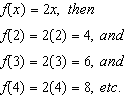 The use of function notation allows greater flexibility and specificity in naming variables.Example #1:  If total cost is a function of the number of pencils bought, a function rule might begin with C(p)=.Example #2:  If miles driven at a constant speed is a function of hours driving, a function rule might begin with M(h)=.When graphing using function notation, the label of the y-axis is changed to reflect the function notation being used.    Evaluating FunctionsTo evaluate a function for a specific input, simply replace the dependent variable with the desired input throughout the function.  	Example:  Given the function , find the value of  as follows: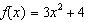 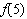 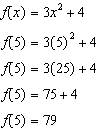 Composition of FunctionsSome functions are defined using other functions.  Such functions are called compositions of functions.  For example, ifand, then the functionis defined in terms of the function.  Since we know that, we can use substitution to write .DEVELOPING ESSENTIAL SKILLSEvaluate the following functions for the given input values:ANSWERSREGENTS EXAM QUESTIONS (through June 2018)F.IF.A.2: Function Notation, Evaluating Functions	408)	Given that , find  if .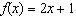 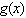 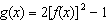 	409)	The graph of  is shown below.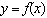 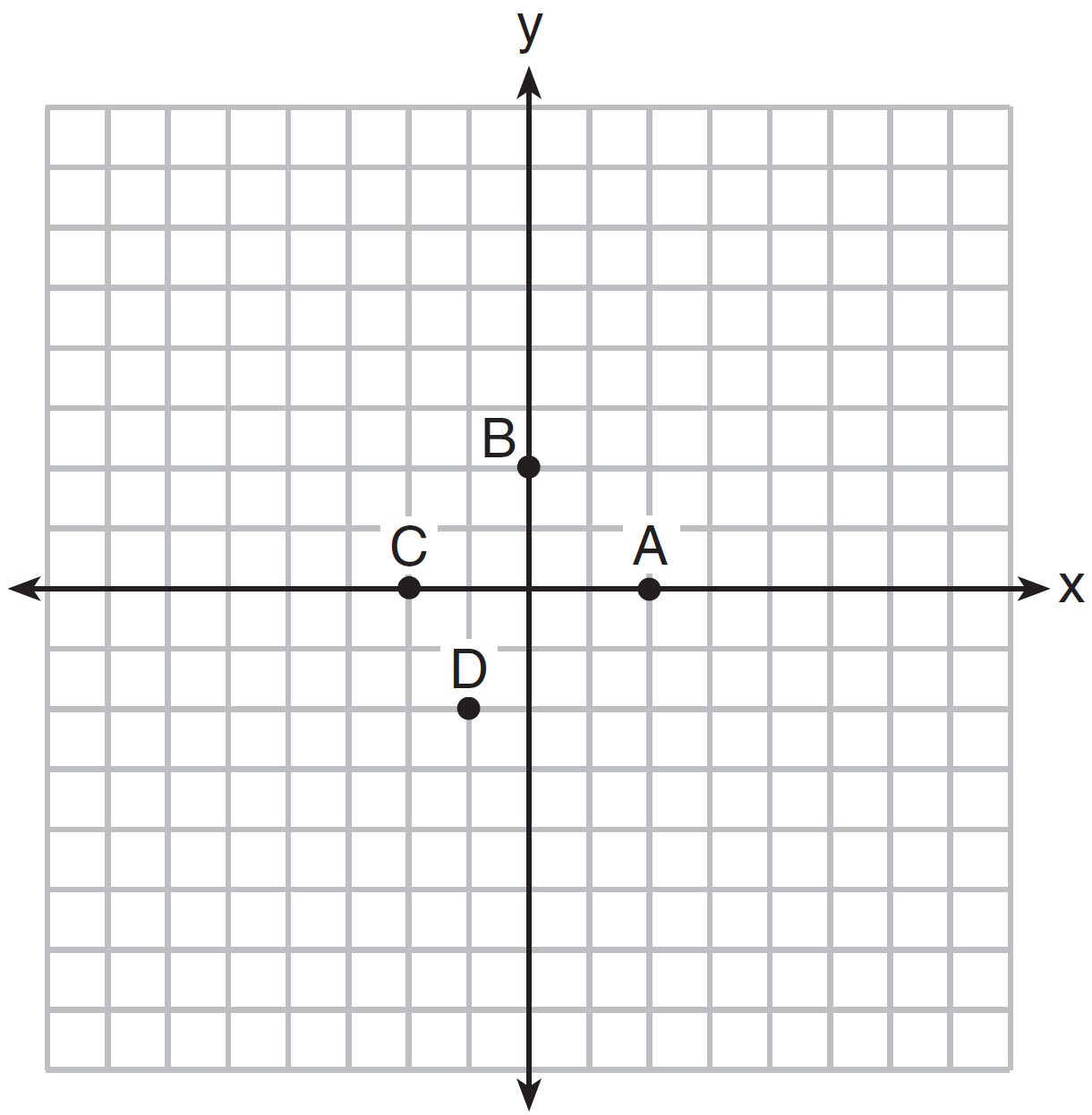 Which point could be used to find ?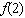 	410)	The value in dollars, , of a certain car after x years is represented by the equation .  To the nearest dollar, how much more is the car worth after 2 years than after 3 years?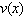 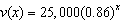 	411)	If , which statement is true?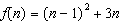 	412)	The equation to determine the weekly earnings of an employee at The Hamburger Shack is given by , where x is the number of hours worked.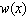 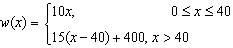 Determine the difference in salary, in dollars, for an employee who works 52 hours versus one who works 38 hours.  Determine the number of hours an employee must work in order to earn $445.  Explain how you arrived at this answer.	413)	If , then 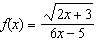 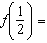 	414)	Lynn, Jude, and Anne were given the function , and they were asked to find .  Lynn's answer was 14, Jude's answer was 4, and Anne's answer was ±4.  Who is correct?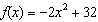 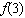 	415)	If , what is the value of ?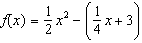 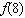 	416)	For a recently released movie, the function  models the revenue earned, y, in millions of dollars each week, x, for several weeks after its release.  Based on the equation, how much more money, in millions of dollars, was earned in revenue for week 3 than for week 5?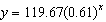 	417)	If , then  is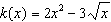 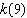 SOLUTIONS	408)	ANS:	Step 1.  Understand this as a composition of functions problem.Step 2.  Strategy:  Substitute the expression for f(x) into the equation for g(x).Step 3.  Execution of Strategy.  and  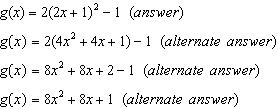 PTS:	2	NAT:	F.IF.A.2	TOP:	Functional Notation  Evaluating Functions	409)	ANS:	1Strategy:  Understand that the meaning of  is the value of y when , then eliminate wrong answers.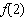 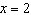 Choose answer choice A because represents  with coordinates .  .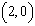 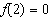 Answer choice b is wrong because if represents .  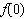 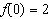 Answer choice c is wrong because if represents .  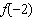 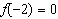 Answer choice d is wrong because if represents .  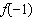 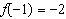 PTS:	2	NAT:	F.IF.A.2	TOP:	Functional Notation  Evaluating Functions	410)	ANS:	1Strategy #1Input  into a graphing calculator and press enter.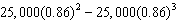 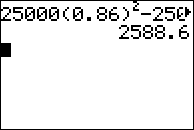 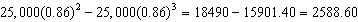 Strategy #2:  Input the function rule in a graphing calculator and obtain the value of the car after 2 years and 3 years from the table of values.  Then, compute the difference.STEP 1:  Input the function rule and obtain data from the table of values.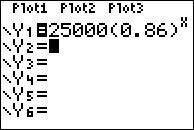 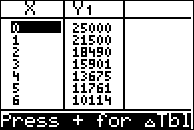 STEP 2:  Compare the value of the car after 2 years and after 3 years.The car is worth $18,490 after 2 years.The car is worth $15,901 after 3 years.The difference is 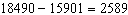 PTS:	2	NAT:	F.IF.A.2	TOP:	Functional Notation  Evaluating Functions	411)	ANS:	2Strategy #1:  Input  into a graphing calculator and inspect the table of values.Strategy #2:  Manually calculate the answer.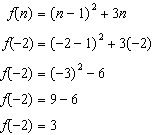 PTS:	2	NAT:	F.IF.A.2	TOP:	Functional Notation  Evaluating Functions	412)	ANS:	a)  The difference in salary, in dollars, for an employee who works 52 hours versus one who works 38 hours, is $200. b)  An employee must work 43 hours in order to earn $445.  See work below.Strategy: Part a:  Use the piecewise function to first determine the salaries of 1) an employee who works 52 hours, and 2) an employee who works 38 hours.  Then, find the difference of the two salaries.The difference between the values of  and  is $200.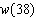 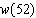 Strategy:  Part b:  The employee must work more than 40 hours, and compensation for hours worked in excess of 40 hours is found in the second formula and is equal to $15 per hour.  The compensation worked in excess of 40 hours is , so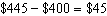 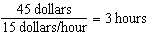 The employee must work a total of 43 hours.  The employee receives $400 for the first 40 hours and $45 for the 3 hours in excess of 40 hours.PTS:	4	NAT:	F.IF.A.2	TOP:	Functional Notation  Evaluating Functions	413)	ANS:	3Strategy:  Substitute  for x, and solve.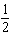 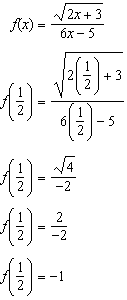 PTS:	2	NAT:	F.IF.A.2	TOP:	Functional Notation  Evaluating Functions	414)	ANS:	1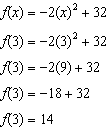 PTS:	2	NAT:	F.IF.A.2	TOP:	Functional Notation		415)	ANS:	3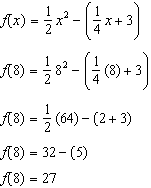 PTS:	2	NAT:	F.IF.A.2	TOP:	Functional Notation		416)	ANS:	3Strategy #1.  Input the function rule in a graphing calculator, then use the table of values to identify the revenues earned in weeks 3 and 5, then compute the difference.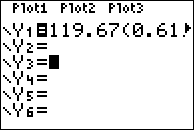 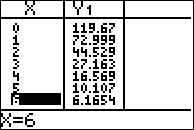 The table of values shows that the movie earned 27.163 million dollars in week 3.The table of values shows that the movie earned 10.107 million dollars in week 5.The difference is 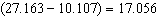 Strategy #2.  Use a graphing calculator to evaluate the expression , which equals 17.056..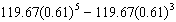 PTS:	2	NAT:	F.IF.A.2	TOP:	Functional Notation  Evaluating Functions	417)	ANS:	4Strategy:  Substitute and solve.PTS:	2	NAT:	F.IF.A.2	TOP:	Functional Notation	Common Core Standard F-IF.2 Use function notation, evaluate functions for inputs in their domains, and interpret statements that use function notation in terms of a context. Next Generation StandardAI-F.IF.2 Use function notation, evaluate functions for inputs in their domains, and interpret statements that use function notation in terms of a context. Teacher Centered IntroductionOverview of Lesson- activate students’ prior knowledge- vocabulary- learning objective(s)- big ideas:  direct instruction - modelingStudent Centered Activitiesguided practice Teacher:  anticipates, monitors, selects, sequences, and connects student work- developing essential skills- Regents exam questions- formative assessment assignment (exit slip, explain the math, or journal entry)1)A3)C2)B4)D1)25893)15,9012)65104)18,4901)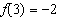 3)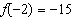 2)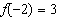 4)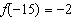 1)13)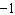 2)-24)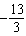 1)Lynn, only3)Anne, only2)Jude, only4)Both Lynn and Jude1)113)272)174)331)37.273)17.062)27.164)10.111)3153)1592)3074)153xf(x)313-23-15211Working 38 Hours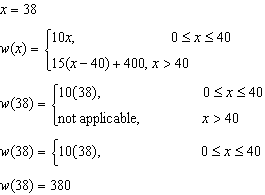 Working 52 Hours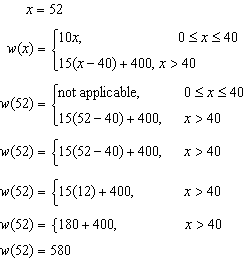 NotesLeft ExpressionSignRight ExpressionGiven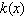 =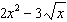 Substitute 9 for x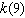 =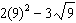 Exponents and Radicals=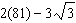 Simplify=162-9Simplify=153